Отчет  о проведении Недели правовых знанийС 11 марта по 17  марта  2019 г. в МБОУ ООШ №26 проходила Неделя правовых знаний. Данная неделя была организована с целью профилактики правонарушений несовершеннолетних, пропаганды правовых знаний, формирования у обучающихся навыков самостоятельного принятия ответственных решений и т.д.В начале недели в холле школы был оформлен стенд «Права и обязанности учащихся».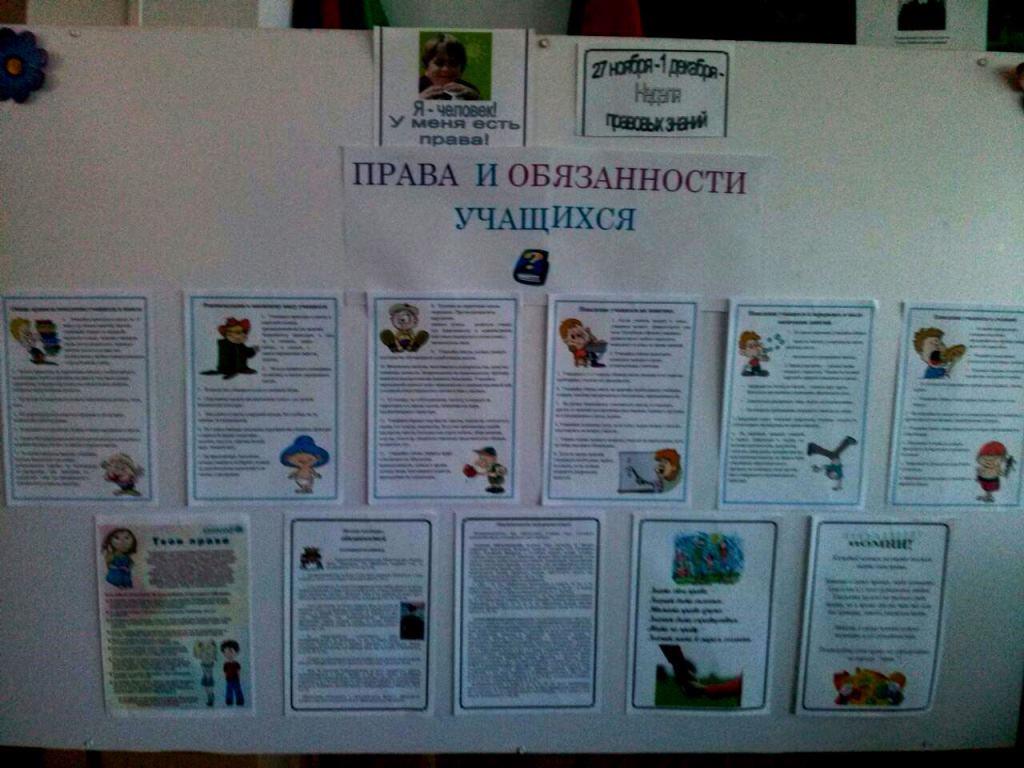 В рамках этой Недели проходили встречи с родителями и родительские собрания, в ходе которых родители были ознакомлены с нормативно-правовыми актами, в том числе с Конвенцией по правам ребенка, Законом об образовании в РФ и т.п. Также родителям были розданы буклеты, в которых были расписаны права и обязанности родителей и детей. 15 марта прошли родительские собрания, на которых кл.руководители провели беседы с родителями на правовые темы.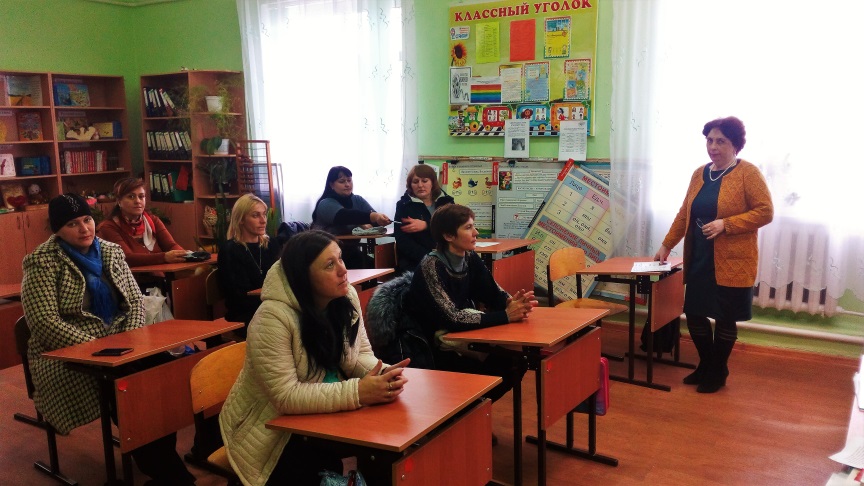 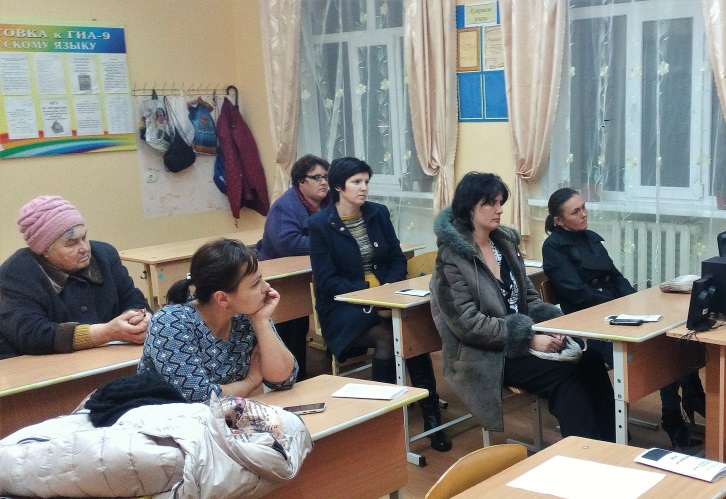 В течение недели школу песетила участковый  Некрасовского сельского поселения Сармина Валентина Анатольевна, а также инспектор  по делам несовершеннолетних Сулайматов  Т.Т. , которые  провели с детьми профилактические беседы.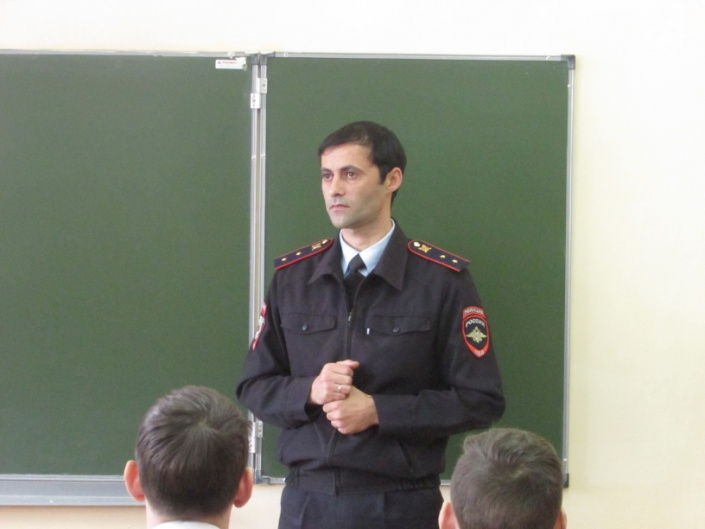 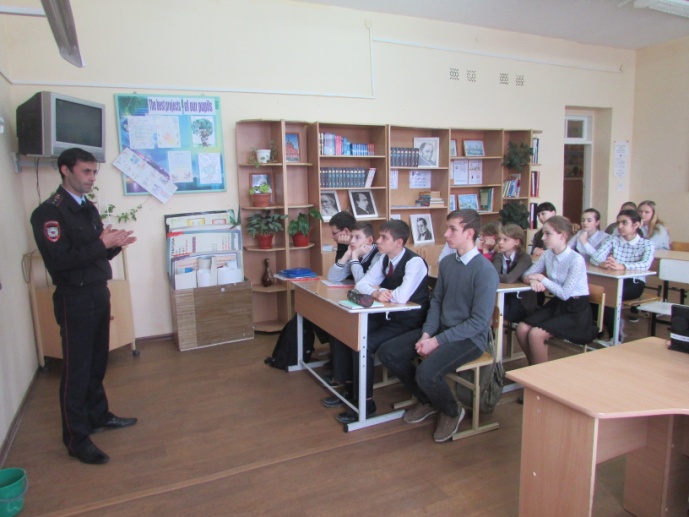 И, наконец, ключевым мероприятием данной Недели стала деловая игра «Подросток и закон» среди учащихся 8-9 классов, ходе которой дети прошли тестирование на способность дать верную оценку своим и чужим действиям при определенных обстоятельствах, а также разобрались с рядом ситуаций и их правовыми аспектами. Кроме того, была проведена правовая викторина для 5-9 классов. В ходе первого тура учащиеся вспомнили права и свободы человека, во втором туре,  на примере различных сказок, дети дали оценку действиям главных героев, в третьем туре расшифровали анаграммы к различным обществоведческим терминам, и в заключительном пятом туре вспомнили государственные праздники.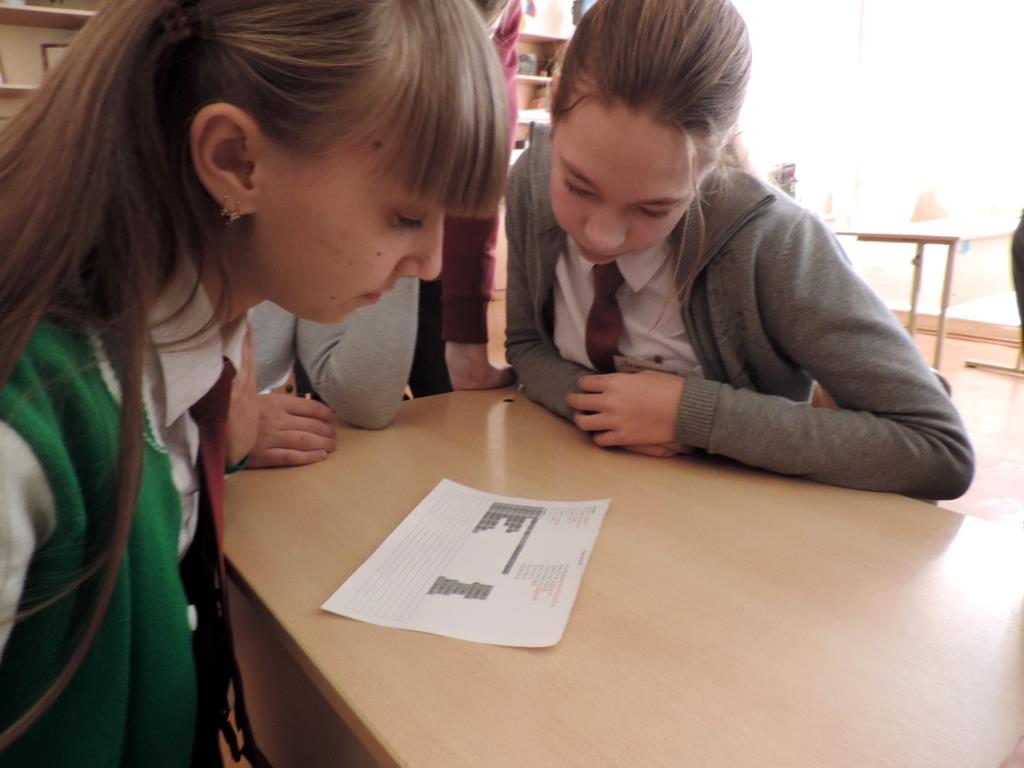 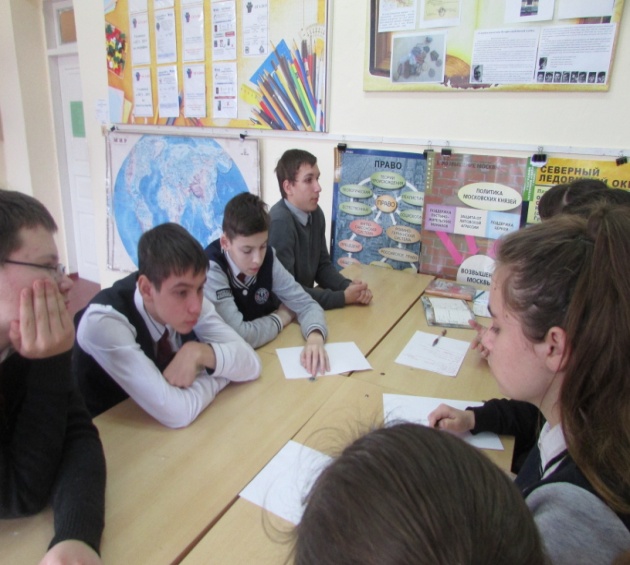 Форма отчета 
о проведении Недели правовых знаний 
в образовательных организациях Краснодарского края в МБОУ  ООШ № 26  х. ЗаречногоООЧисло обучающихся 5-9  классовЧисло несовершеннолетних состоящих на различных видах учета ВСЕГОЧисло несовершеннолетних5- 9классов, состоящих на различных видах профилактического учетаКоличество проведенных мероприятийЧисло несовершеннолетних, принявших участие в мероприятиях (1 ребенок считается 1 раз)Из общего числа несовершеннолетних, в мероприятиях приняли участие обучающиеся, состоящие на различных видах профилактического учета (1 ребенок 
считается 1 раз)Число представителей органов системы профилактики, принявших участие в мероприятиях 
(1 сотрудник считается 1 раз)МБОУ ООШ № 2643нетнет              98888 2 чел.